  A cumplimentar exclusivamente por la Comisión Académica del Programa de Doctorado: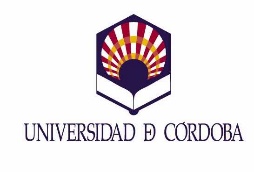 SOLICITUDDE BAJA DEL PROGRAMA DE DOCTORADO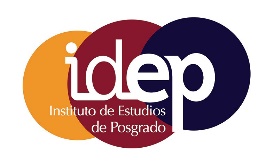 Las Solicitudes se presentarán a través de Sede Electrónica de la Universidad de Córdoba, mediante  el trámite de Solicitud Genérica, dirigidas a ESTUDIOS DE DOCTORADODATOS PERSONALES APELLIDOS:NOMBRE:DNI/NIE/N.º PASAPORTE:CORREO ELECTRÓNICO:CORREO ELECTRÓNICO:TELÉFONO:DOMICILIO COMPLETO (Dirección; CP; Localidad; Provincia; País):DOMICILIO COMPLETO (Dirección; CP; Localidad; Provincia; País):DOMICILIO COMPLETO (Dirección; CP; Localidad; Provincia; País):INFORMACIÓN ACADÉMICAPROGRAMA  DE DOCTORADO:LINEA DE INVESTIGACIÓN:INFORMACIÓN RELATIVA A LA BAJA  (marcar lo que proceda)Fecha de BajaFecha de AltaCursoBaja temporal por enfermedad:Baja temporal por enfermedad:Baja temporal por embarazo, maternidad, paternidad,lactancia :Baja temporal por embarazo, maternidad, paternidad,lactancia :Baja temporal voluntaria por un curso académico completo:Baja temporal voluntaria por un curso académico completo:1 oct.30 sep.Baja temporal por periodos mínimos de tres meses y máximos de un año:Baja temporal por periodos mínimos de tres meses y máximos de un año:Baja definitiva en el Programa de Doctorado. (Efectiva desde la fecha de presentación de la solicitud, no requiere autorización de la CAPD)(Efectiva desde la fecha de presentación de la solicitud, no requiere autorización de la CAPD)(Efectiva desde la fecha de presentación de la solicitud, no requiere autorización de la CAPD)(Efectiva desde la fecha de presentación de la solicitud, no requiere autorización de la CAPD)MOTIVOS PARA SOLICITAR LA BAJA:DOCUMENTACIÓN JUSTIFICATIVA ADJUNTA:Las personas que se encuentren de baja temporal voluntaria o de baja por enfermedad por un curso académico completo (1 octubre al 30 septiembre), quedarán eximidos de renovar su matrícula anual de tutela y de presentar la memoria de evaluación anual. En el resto de los casos, se deberá hacer la memoria de evaluación y la  matrícula.Fdo.: La Comisión Académica del Programa de Doctorado, anteriormente citada, reunida en sesión ordinaria; la baja solicitada en el programa de doctorado.Firma.: La persona que Coordina la Comisión Académica del Programa de Doctorado